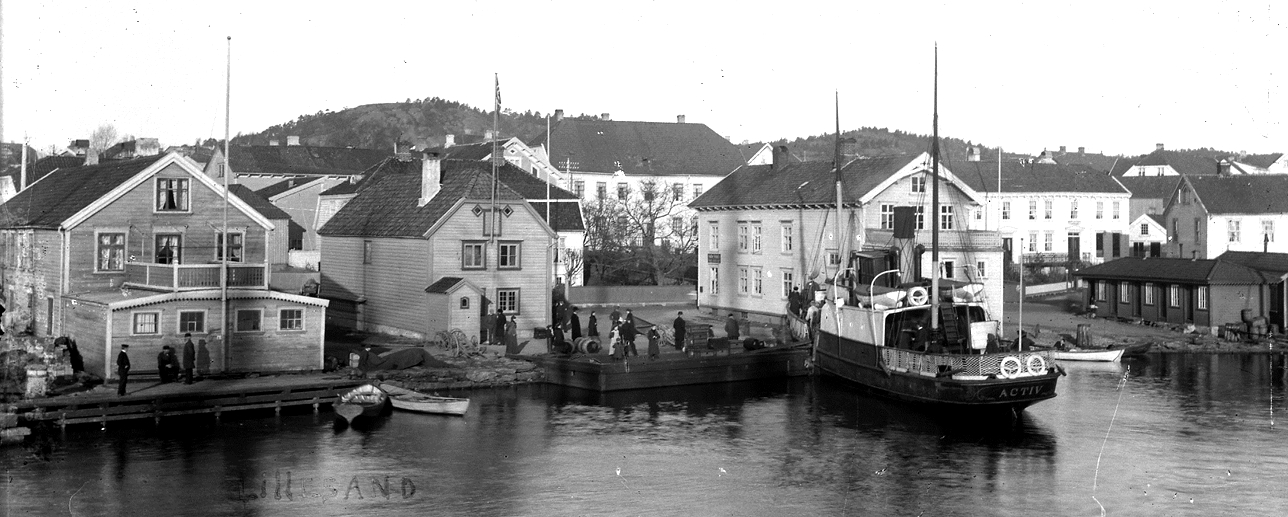 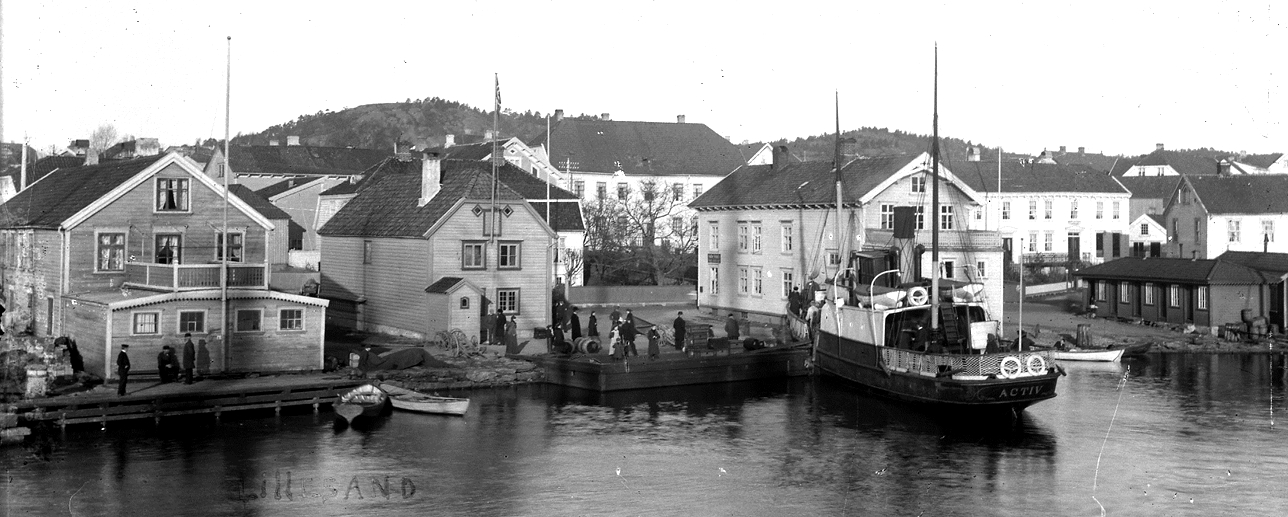 BILDETEKSTER1. LILLESAND BY- OG SJØFARTSMUSEUM, også kalt Carl Knudsen-gården etter en tidligere eier. Bygd i 1827 for Johannes Grøgaard, sønn til presten Hans Jacob Grøgaard i Vestre Moland. Privatbolig og forretningsbygg. Spesielt fin arkitektur med halvvalmet tak, engelske skyvevinduer og hjørnekvadrer. Virksomheten i huset var butikk, skipsverft, rederi m.m. Ble museum i1963 etter eierens, Thyra Mercedes Knudsens ønske. Foto fra Solveig Hansens Lillesandsalbum. Foto: Joh. Arnt Johnsen.2. OVERSIKT SBILDE AV LILLESAND, tatt fra Vardåsen mot Blindleia på 1920-tallet. Nærmest ser vi Fagertunområdet. Helt til høyre i bildet går den nåværende Kystveien (tidligere E 18). I midten har vi Øvreberg, og vi skimter Springvannsstemmen. 3. NYGÅRDS JORDE. Gården Nygaard som ligger nær Lillesand sentrum, utskilt fra Thingsaker på slutten av 1700-tallet. Lillesand kirke og Kirkeheia i bakgrunnen. Bildet fra begynnelsen av 1900-tallet. Nå er bygget til NKOM her (Tidligere Post- og Teletilsynet).4. OVERSIKTSBILDE OVER LILLESAND, 2017. Foto: Trygve E. Tønnesen.5. SANDSBEKKENS UTLØP på vestsiden av tidligere Samvirkelaget, nå Strandgata 8. Bildet viser sykler på broen over Sandsbekken fra begynnelsen av 1950-tallet. I huset til høyre har det vært mange virksomheter. Opprinnelig et lagerbygg fra skipsbyggingens tid. Lenge holdt slakter Øvland til der. I dag huser bygget butikker og leiligheter.6. SANDSBEKKEN: Her vises starten på forskalingen av bekken som siden ble lagt i rør. Frem til 1955 rant Sandsbekken som åpen bekk gjennom bebyggelsen fra Monen (Møglestu) og ned til sjøen. Langs bekken var det pumpehus til vanning av jordene og faste vaskeplasser der konene tok klesvasken. På toppen av Øvregate rant bekken under to av husene videre ned i Dalen. Her var den stemmet opp for mølla ved Øvregate 5, og den var også drivkraft for saga bak Middelskolen. Det var aure i bekken i gamle dager.7. HARALD FJELDAL, vinteren 2017. Foto: Trygve E. Tønnesen8. MIDDELSKOLEN ble bygget i 1812. Byggherre var Mads Christian Langaard som var kaperskipper. Bygningen ble allmueskole i 1872, som etter hvert ble for liten, og i 1911 byttet skolen plass med Middelskolen som holdt til på Brentemoen. Middelskolen ble her til 1964. Huset ble flyttet til ny tomt i 1961, da Lillesand Meieri skulle oppføre nytt bygg. Distansen var omtrent 30-40 meter. Da var allerede dammen i forgrunnen fylt igjen.  Foto: Joh. A. Johnsen. 9. MIDDELSKOLEN fra 1930-40-årene. Foto utlånt av Annemarie Lykke Himberg og tilrettelagt av Per Ariansen. Fotograf: Magne Himberg.10. MIDDELSKOLEN 2017. Foto: Trygve E. Tønnesen11. LILLESANDS FOTOGRAFISKE ATELIER CA 1905. Det var uthuset til Sparebanken som ble ominnreda til fotoatelier i 1897. Marie Johnsen begynte da med eget atelier 17 år gammel. Søsteren Agnete (Netta) ble medeier så snart hun hadde sluttet skolen. Atelieret hadde store vindusfelt for godt lys både mot gata og på taket. Disse to søstrene drev atelieret i mer enn 50 år. Da kommunen overtok bygningen, ble alle negativer som var oppsamla gjennom årene, kastet på Tingsakerfjorden. Skolen hadde sløydlokaler i andre etasje i flere år.Fra Signe Hansens Lillesandalbum/ Lillesand Fotografiske Atelier.12. BANKPLASSEN. Bankplassen med Middelskolen. Mellomkrigstida. Lillesand fotografiske Atelier til venstre, Middelskolen rett fram og Bankparken til høyre. Vi ser greinene fra Bankbjørka øverst i bildet.13. BANKPARKEN ble etablert etter at Storgata ble anlagt rundt århundreskiftet. Den eksisterte i sin daværende form fram til 1950-tallet. Banken ligger bak trærne til høyre.   14. BANKPLASSEN/KJETIL MOES PLASS 2017. Foto: Trygve E. Tønnesen.15. PAVILJONG/LYSTHUS SOM STO I PARKEN MOT VESTREGATE før det ble parkeringsplass. "Larsen i Glasshuset" var da godteri-butikk, med "grisetenner" som spesialitet (3 stk. for 2 øre). Det måtte bort på grunn av anleggelsen av Storgata rundt 1900 og ble flyttet til Meta Hansen-husets hage.16. BANKPLASSEN. Bankplassen  i 1938. Til høyre Lillesand fotografiske Atelier nede og sløydsalen i 2. etg. i uthusbygningen til Sparebanken.  Bankbjørka bak atelieret. Til venstre Bankparken. Foto: Joh. Arnt Johnsen17. OVERSIKTSBILDE KJETIL MOES PLASS 2017. Foto: Trygve E. Tønnesen.18. KJETIL MOES PLASS 2017. Foto: Trygve E. Tønnesen.19. KIRKEN SETT FRA JERNBANELINJA, Vestregate. Huset til venstre, som tilhører Ivar Skippervold, brant i vinter. Opprinnelig bygd i 1835. Første eier var matros og skomaker Gunder Olsen Lie. Siden har det vært både boliger og forretninger i bygget. Sportsforretningen til Bendixen på 1950- og 60-tallet. Huset i midten med halvvalmet tak er nå sykkelforretning. Antakelig bygd rundt 1850. Lillesand kirke er bygd i 1889 i en blanding av sveitser- og ny-gotisk stil. Arkitekt var Henrik Thrap-Meyer. Foto utlånt av Marte Slågedal. 20. BYEN MED GRØNNBO. Foto etter 1911. Til høyre eiendommen Grønnbo, der fotografene Johnsen vokste opp. Huset ble bygd av Thomas Johnsen etter en brann i 1902. I 1911 kom Tønnes og Elevine Johnsen til byen og kjøpte huset. De var foreldre til fotografene. Fra 1955 bodde drosjeeier Mads Modalen her (1906-84). Barkemølla som sto rett bak dette huset, og var nå sag og blokkmakerverksted, men brant ned i 1902. Da kom murhuset opp, «Sava» eller Iskremfabrikken som den seinere ble hetende. Den står rett bak. Fra Helge Haldorsens fotosamling. Fotograf ukjent.21. LILLESAND HAVN 1907. Oversikt over Lillesand havn med seilskuter. Fra Signe Hansens Lillesandalbum. Fotograf ukjent.22. STRANDGATEN retning østover. Hest og vogn var vanlig i byen fram til 1950-tallet. Fra Signe Hansen Lillesandalbum (AAMA). Muligens foto Joh  Arnt  Johnsen23. VALNØTT-TRÆRNE, vinter. Bak trærne sees Johan Henrik Hansens hus, bygd i 1816 og et av de eldste i Lillesand. Hus med mansardtak var noe heilt unikt i den tidas arkitektur. Huset hadde da engelske skyvevinduer. Det var også ei tid i bruk som Grand Hotel. I 1931 kjøpte Johan Chr. Hansen huset. Valnøtt-trærne kom inn en gang tidlig på 1800-tallet, de var riktig store med tykke stammer alt i 1900. De bar frukt heile tida, og det hendte at unger gikk på slang. Trærne måtte vike for gateutvidelse midt i 1930-åra. Fra Signe Hansens Lillesandalbum/Lillesands fotografiske Atelier. Enerett: Joh. Arnt Johnsen24. STRANDGATA 1895. Til venstre en barberstue i en liten paviljong. Denne ble flytta opp til møbelsnekker Berntsen da disse bygningene måtte flyttes. Det sto to små bygninger her pluss det røde pumpehuset for brannvesenet. I huset til høyre har det gjennom tidene vært både vinhandel, slakterbutikk, bokhandel og babymagasin. Lenger inne i gata var Severin Gregersen med kolonial og skipshandel. Huset ved sida ble satt opp en gang før 1903, og i 1903 bygde Gregersen sammen de to hus med et lite mellombygg, der det også var butikk. Her holdt Chr. Thomassen til med «Conditori & Wienerbageri» fram til en brann i 1911. Utlånt av John Gustav Johansen. Fotograf ukjent.25. FOLKELIV. Fra Signe Hansen Lillesandalbum. Passiar ved Sparebanken. Foto ikke kjent26. SAMVIRKELAGETEt motiv fra ca. 1950. Samvirkelaget var på dette stedet fra 1935 til 1955. Det er ikke data om huset før 1840. Den første eier var Lars Krogh, seilskuteskipper under Napoleonskrigene og i fredstid. P. Gustav Pedersen hadde dagligvarehandel her fra før 1. verdenskrig. I samme hus var det også skipsrederkontor. Solgt i 1935 til Lillesand Samvirkelag som samtidig kjøpte det gamle huset over gata. Dette huset til venstre antas å ha vært byens eldste hus, bygd av Jacob Justsøn Wulff. Det ble revet i 1955 og erstattet av et nytt bygg i glass og betong der samvirkelaget flyttet inn.  Den åpne plassen foran Ole Olsen-gården ble en gang kalt "Sandsmyrtorvet".27. STRANDGATEN 2017. Foto: Trygve E. Tønnesen.28. JOHAN THORVALD HANSENS HUS, vinteren 2017. Foto: Tygve E. Tønnesen.29. BENDIXENS HUS/ SOFIE EMANUELSEN. Bilde fra før 1913. Det har stått hus her siden 1630-årene, oppsatt av Jacob Justssøn Ulf (Wolf) i 1636. Nåværende hus er satt opp på murene av dette, ca. 1750. Det var brann i Østregate i 1913, og dette huset fikk så store skader at det ble omtrent gjenoppbygd. Bildet er fra før den tid. Sofie Emanuelsen hadde kolonialbutikk, men solgte også fernisser og tobakk. Fra Signe Hansen Lillesandsalbum/Lillesand Fotografiske Atelier30. HAVNA MED KJELL ROSENBERGS HUS. Bildet er tatt fra Batteriheia og viser havna rundt 1875. Rosenbergs hus ble flytta fra Østerled i 1850-årene. Skipsverftet tilhørte i flere år S. N. Hansen. Fra 1859 til 1876 dreiv brødrene O & P. Knudsen verftet. Lillesandsfjorden gikk i de tider heilt inn til Strandgata. Her ble det først fylt opp da jernbanen ble anlagt i 1896. Et dampsagbruk måtte vike plassen, og bl.a. vraket av en hollandsk koff, ble søkket ned i fyllinga til den nye brygga. 31. JERNBANESTASJONEN I LILLESAND. Etter 1911. (Det er altan med rekkverk på Gregersens hus. Den kom i 1911). Damene går med helt side skjørter. Den nye «Havnekai» er ferdig. Kommunebrygga ble den hetende. Propsstabler. Ble mye eksportert til England til bruk i gruvene der. Havna full av seilskip. Fra Helge Haldorsens samling. Fotograf ukjent.32. HAVNETOMTA. Her holdt flere skipsverft til opp gjennom 1800-tallet. Før jernbanen kom, var det ei bukt her som ble fylt ut. Vraket av en hollandsk koff ligger under stasjonsbygningen.  Lillesand-Flaksvandsbane ble åpnet 3. juni 1896 og var i drift til 1953. Den fraktet tømmer, ved, passasjerer, slakt og handelsvarer mellom byen og Birkenes.33. LILLESAND HAVN 1907. Oversikt over Lillesand havn med frakteskuter. Fra Signe Hansens Lillesandalbum. Fotograf ukjent.34. LILLESAND HAVN, HÅNDKOLORERT, rundt århundreskiftet, mel. 1890 og 1920. 35. HAVNETOMTA I 1862, bildet trykt i Skillingsmagasinet 1877. Bark Amycos på beddingen. Her ser vi Tomta den tid den var Ole og Peder Knudsens verft. Bark Amycos sto ferdig oppspanta i 1862. Den var på 216 commercelester, 118 fot lang. Den ble solgt til Arendal samme år. Vi ser den lange verftsbua ved sida av skipet. Sjøen gikk lenger inn i den tida.Skrivergården og det tidligere garveriet ser vi til venstre i bakgrunnen. Havnetomta foran Skrivergården (hus nr.to fra venstre), tidligere "Møllers tomt". Fotograf ukjent.36. TOLLBODSBRYGGA. Rutebåten Activ, et av de lokale dampskipene på begynnelsen av 1900-tallet,  har gått inn til Tollbodbrygga i Lillesand (huset i midten). Tollsted fra 1834. Bygget er fra 1730. Foto:Fløystadsamlingen37. DS CHRISTIANIA ankommer Langbrygga 28.07.1895. Legg merke til badehuset og Kokkenes i bakgrunnen.38. BÅTER I HAVNA CA. 1900. Vi ser her Oddekleiva med jernbanestasjonen til høyre. Jernbanestasjonen sto ferdig i 1896. Flere store seilskip ligger inne. Der39. OVERSIKTSBILDE AV LILLESAND HAVN. Havna med kirken i bakgrunnen og tømmer i fjorden.40. ISLAGT HAVN. Lillesands havn med islagt fjord. Etter 1911. Fra venstre ser vi Severin Gregersens hus og butikk, Tollbua og den gang J.H.Jacobsens skipshandel, seinere Harald Fjeldals kolonial. Bak ser vi Sofie Emanuelsens butikk og Johan Thv. Hansens hus, tidligere Grand Hotell. Foran ser vi båten «Svendsens Ark», Sigvart Svendsens flytende fiskebutikk. Han solgte fersk og salta fisk, og dessuten brunt steintøy og sopelimer. Arken sank i en storm i 1930. Fra Signe Hansens Lillesandalbum.41. SEILREGATTA MED GRIMSTADJOLLER. Til venstre ser vi innerste del av Langbrygga med rutebåten Øya, Meta Hansens hus ovenfor,  jernbanestasjonen og Kommunebrygga med fraktebåt. Hotell Norge ses lengre inne. Arrangementskomiteen på brygga i forgrunnen (nå Dypvannskaia) i forbindelse med seilregatta på fjorden, på slutten av 1940-tallet. Fra Signe Hansens Lillesandalbum (AAMA). Foto Joh. Arnt Johnsen.42. KYSTRUTA-POSTBÅTEN LEGGER TIL KAI. Bjørgvin og Skjold. Fra 1930-årene. Fra Signe Hansens Lillesandalbum. Fotograf Joh. Arnt  Johnsen43. HESTEN UTENFOR SAM. TOBIASSEN EFTF. I følge Lillesandskalenderen er bildet fra 1940. Sam. Tobiassen & Søn Jern, isenkram og kjøkken-utstyrsforretning. Hesten het Blakken og tilhørte Christen Udjus på Møglestu. Den var vant med å få noe godt i butikken, stoppa alltid her. Forretningen ble stifta i 1895 av Knud Hansen fra Kvarstein, seinere Oddernes. Så hadde Ernst Carlsson den til 1923, da Samuel Tobiassen kjøpte den. Hans datter Margot overtok i 1958. Etter hennes død har forretningen vært leid ut til forskjellige. Normann Andersen kjøpte den seinere. Fotograf ukjent.44. STRYGEBOLTEN. Strygebolten 1913. Stempel på et kort. Lillesand Apotek til høyre, bygd ved fru Oline Christine Gregersen mens mannen, skipper Carl Otto var ute til sjøs - etter en brann i 1887. Huset kom opp året etter. Apoteket kom i drift samme år som huset sto ferdig. Det holdt til her til 1970.Trærne i midten – det er sjølve Strygebolten - den har navn etter bolten i et gammeldags strykejern. Dette lille grunnstykket ble i 1884 solgt til «Selskabet for Lillesand og Omegns Vel». Byselskapet påtok seg beplantning og stell av parkene i byen og på Springvannsheia. Byselskapet eksisterer ikke lenger, og dermed har Strygebolten ingen eiere.45. KOKKENES CA. 1920. Fra Verven retning sentrum. Her bodde håndverkere og sjøfolk tilknyttet skipsbyggeriene langs Kokkenes strand. Ungene kunne fritt leke i gatene, og her poserer de for fotografen, som det ikke var mange av den gang.46. ØSTREGATE I KRYSSET VED BRENTEMOGATA. Det eldste huset til høyre tilhørte Brentemoen gård. Husene er fra 1800-tallet. Bildet er fra 1870-tallet da Jens Rosenvold hadde øl- og brennevinsutsalg i huset nærmest til venstre. Seinere ble det postkontor i bygget.var flittig trafikk i havna, det var Lillesands storhetstid som sjøfartsby. Fra Signe Hansens Lillesandalbum/ Lillesand Fotografiske Atelier. Fotograf ikke kjent.47. SPRINGFLO 1895. "Lillesands vakreste hus", skrev byhistorikeren Alf Ager-Hansen om Strandgaten 17. Huset ble bygget i 1816 og er blant de eldste i Lillesand. Mansard-tak var noe nytt i byen. Her har det vært tjenestebolig for tollvesenet og hotell. Smijernsgjerdet stod engang rundt Tivolihaven, seinere Røde Mølle i Oslo. Joh. C. Hansen kjøpte det etter rivingen, delte høyden i to og fikk gjerdet satt opp rundt sin eiendom. Ved ekstra stor springflo hender det at vannet stiger helt opp til eiendommen. Her på bildet fra 1895 er Strandgaten er isbelagt. En av guttene i forgrunnen er Emil Knudsen.  Fra Solveig Hansens Lillesandsalbum.48. OVERSVØMMELSE I STRANDGATA, der slakter Øvland holdt til tidligere. Nå er det Narvesen-kiosk på hjørnet mot Havnetomta. Fra Signe Hansens Lillesandsalbum.49. FRA TUDEN, den ytterste delen av Kokkenes, der det i sin tid lå et badehus. Dette badehuset ble i alle fall bygd før 1896. Kommunen kjøpte området i 1934. Sjøbadet med sine avlukker hadde nærmest stått ubrukt i mange år og ble solgt til rivning etter 1945. Dypvannskaia ble bygd i dette området på 1960-tallet. Foto utlånt av John Gustav Johansen. Fotograf ukjent.50. NILS GAUSLAA I SEILBÅT. Bilde fra 1925 på Kokkens nær dagens Widmers verksted. Vi ser et lagerhus m/kokosveveri til venstre. Huset i bakgrunnen til høyre tilhørte Gauslaa. Han drev kolonial med "Mel og fedevarer og fiskeredskaber". Nå holder China House til der. Foto: Thomas Kristoffer Arntsen. Utlånt av John Gustav Johansen.51. VINTEREN 1954. Storgata ved Bankplassen etter det store snøfallet i 1954. Snøen kom i slutten av februar og lå til langt uti april. Der lå så høge snøfonner at det var som kanaler inn til butikkene, og man måtte gå ut gjennom vinduene i andre etasje og stige over de elektriske ledningene. Lastebilen i forgrunnen tilhørte Lillesand-Flaksvandsbanen. Man hadde skuffegjenger og skuffa bort snøen i de tider, det var et forferdelig slit. Vi ser her i bakgrunnen til venstre uthusbygningene til Josef Ariansens hus og husene til banksjef Stousland og doktor Fossum. Fra Signe Hansens Lillesandalbum. Foto Joh. Arnt Johnsen.52. SKIP I ISEN. Vinterlig motiv fra havna omkring forrige århundreskifte. Mange har samlet seg ute på isen. AAks-Signe Hansen Nygård-Lillesandalbum. Fotograf ikke kjent53. VINTEREN 1954, Oddekleiva med store snømengder.  Foto utlånt av Solveig Hansen. Foto Joh. Arnt Johnsen54. TOPPEN AV ODDEKLEIVA,. Bildet er tatt i 1920. Vannposten som står ved Knud Thorsens hus.var fortsatt i bruk. Vannet kom fra Springvannsheia, der ble det anlagt vannreservoir med 3 basseng fra 1860-åra og utover. Folk leide sveiv til den for 2 kroner i året. Oddekleiva har fått navn etter Odden, fjellområdet fra Julebauen og innover mot Hotel Norge. Beboerne her var hovedsakelig sjømannsfamilier  og var kjent for å være barnerike. Det øverste huset til høyre ble revet i 1960-åra ved utarbeidelse av svingen ut til Julebauen. De andre husene står også i dag som de gjør på bildet. Det høye stillaset midt på bildet er bommen for jernbanelinja som gikk tvers over der nede.   55. ØSTREGATE. Rådhuset med hjørnebygning fra begynnelsen av 1900-tallet til høyre. Trebygningene til venstre ble erstattet av murhus etter en brann i 1913. Skiltet med Rønnevigs Kringle viser til bakeriet som holdt til der i flere generasjoner. Bilde utlånt av John Gustav Johansen.56. NEDRE DEL AV ØSTREGATE. Til høyre to trehus som ble bygd etter en storbrann i 1877, de brant ned i 1913. Kringla over døra viser inngangen til bakeriet I. W. Rønnevig & Søn. Vi ser i tillegg et skilt til M. Andreassen barber & frisør. Til venstre gavlen til J. L. Henschiens hus. I 1948 ble dette Lillesands rådhus.57. HOTEL NORGE startet driften i 1873 i huset som hadde stått der fra ca 1838, bygget som garveri. Nabohuset, Skrivergården er fra 1810. I forgrunnen ser vi ´minebøssa´ til inntekt for familier som var rammet av krigen under 1. verdenskrig (1914-18). Den er satt sammen av to miner, en britisk og en tysk, fra første verdenskrig. Til høyre en bensinstasjon for MIL bensin. Foran hotellet står en kombinert varebuss58. BONDEHEIMEN, PEDER KNUDSENS HUS OG HOTELL NORGE. Bildet er fra ca. 1900. Fra venstre Bondeheimen, bygd 1830. Huset hadde brekktak, dør på midten og to vinduer på hver side. Seinere bygd sammen med et to-etasjes hus som sto bak, forbundet med et mellombygg. Det begynte som «Evensens Hotell» litt etter 1900, seinere som Bondeheimen. 
Deretter skipsbyggmester Peder Knudsens opprinnelige hus, bygd 1864. Det hadde ikke kvist til å begynne med. Knudsen hadde skipsverft på Tomta rett over gata. 
Deretter Hotell Norge. Bygd 1838, opprinnelig som to store garveribygninger i vinkel. Barkemølle bak, vedSandsbekken. Hotell allerede i 1873. Dansken Lars Jensen kjøpte det i 1890 og kalte det «Hotell Norge». Han bygde de to husene sammen til et vinkelbygg med ark og veranda. Dreiv til 1914. Der etter kom det på flere hender gjennom tida. Fra Signe Hansens Lillesandalbum/Lillesands fotografiske Atelier.59. JERNBANESTASJONEN I LILLESAND (Bildet henger på veggen utenfor Tollboden). Etter 1911.  Damene går med helt side skjørter. Den nye «Havnekai» er ferdig. Kommunebrygga ble den hetende. Propsstabler. Props ble eksportert til England til bruk i gruvene der. Havna full av seilskip. Foto fra Helge Haldorsens samling. Fotograf ukjent.